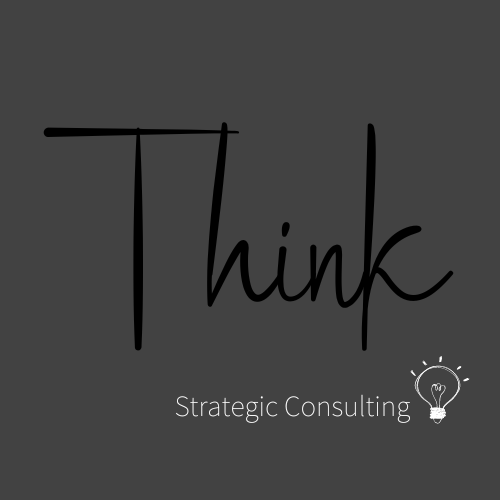 White Paper